Fuldmagt til partsrepræsentation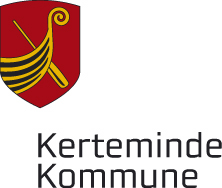 Fuldmagten skal printes og udfyldes, og den skal afleveres til Borgerrådgiveren. Den kan sendes med post i original til Borgerrådgiveren, Kerteminde Rådhus, Hans Schacksvej 4, 5300 Kerteminde eller afleveres i Borgerservice på Rådhuset i Kerteminde.Du kan også sende fuldmagten med digital post via borger.dk til Kerteminde kommune/Borgerrådgiver eller via linket på hjemmesiden.Hvem giver fuldmagt: Navn: _______________________________________________________________________________ Adresse: ____________________________________________________________________________ Personnummer/CVR-nummer:___________________________________________________ Telefonnummer: __________________________________________________________________ Hvem er min partsrepræsentant:Navn: _______________________________________________________________________________ Adresse: ____________________________________________________________________________ Telefonnummer: __________________________________________________________________ Personnummer/CVR-nummer: __________________________________________________ Han/hun skal i stedet for mig tage sig af min sag hos borgerrådgiveren i Kerteminde Kommune (være min “partsrepræsentant”). Min sag handler om: _____________________________________________________________ ______________________________________________________________________________________ ______________________________________________________________________________________ __________________________________________________________________________________________________________________________________________________________________________________________________________________________________________________________________Jeg ved, at alle breve fra borgerrådgiveren bliver sendt til min partsrepræsentant, så længe fuldmagten gælder. Fuldmagten falder væk, når borgerrådgiveren endeligt har afsluttet sin behandling af denne sag. Jeg kan dog når som helst selv trække fuldmagten tilbage ved at give besked til borgerrådgiveren.______________        	______________________________________________________     Dato 			   Min underskrift